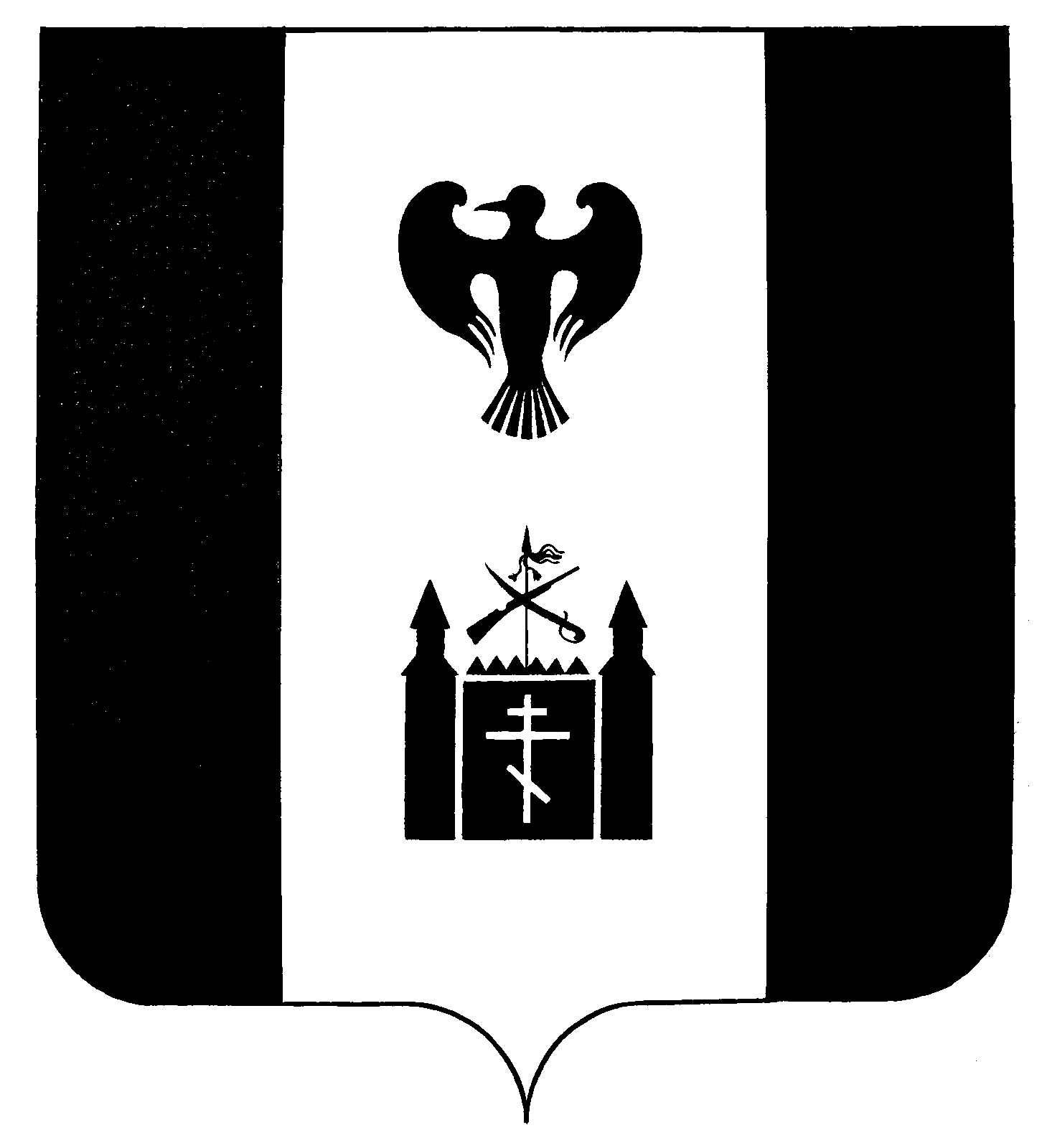                                                   РОССИЙСКАЯ  ФЕДЕРАЦИЯКАМЧАТСКИЙ КРАЙТИГИЛЬСКИЙ РАЙОНАДМИНИСТРАЦИЯ    МУНИЦИПАЛЬНОГО                                    ОБРАЗОВАНИЯ  СЕЛЬСКОЕ ПОСЕЛЕНИЕ «село Воямполка»                                                               ПОСТАНОВЛЕНИЕ       «17» января 2023 г 										       №  01О Порядке формирования и ведения реестра муниципальных услуг сельского поселения «село Воямполка»В соответствии с частями 6 и 7 статьи 11 Федерального закона от
27.07.2010 № 210-ФЗ «Об организации предоставления государственных и муниципальных услуг», руководствуясь Уставом  сельского поселения «село Воямполка»АДМИНИСТРАЦИЯ  ПОСТАНОВЛЯЕТ:1. Утвердить Порядок формирования и ведения реестра муниципальных услуг администрации муниципального образования сельского поселения «село Воямполка» согласно приложению.3. Настоящее постановление вступает в силу после дня его официального обнародования.Глава администрации сельскогопоселения «село Воямполка»                                                                  Н.В. КосыгинаПриложение к постановлению                    Администрации МО с.Воямполка                                                                                  № 01 от  17.01.2023 г.ПОРЯДОКФОРМИРОВАНИЯ И ВЕДЕНИЯ РЕЕСТРА МУНИЦИПАЛЬНЫХ УСЛУГ СЕЛЬСКОГО ПОСЕЛЕНИЯ «СЕЛО ВОЯМПОЛКА»1. Настоящий Порядок разработан в соответствии с Федеральным законом от 27.07.2010 № 210-ФЗ «Об организации предоставления государственных и муниципальных услуг» и определяет процедуру формирования и ведения реестра муниципальных услуг  сельского поселения «село Воямполка» (далее – Реестр), а также устанавливает форму Реестра.2. Формирование и ведение Реестра осуществляется в целях обеспечения физических и юридических лиц актуальной и достоверной информацией о муниципальных услугах.3. Формирование и ведение Реестра осуществляет Администрация сельского поселения «село Воямполка» (далее – администрация).4. Реестр утверждается постановлением администрации.Внесение изменений в Реестр осуществляется уполномоченным должностным лицом администрации на основании постановления администрации.5. Реестр содержит сведения:1) о муниципальных услугах, предоставляемых администрацией;2) об услугах, которые являются необходимыми и обязательными для предоставления муниципальных услуг и предоставляются организациями, участвующими в предоставлении муниципальных услуг;3) об услугах, предоставляемых муниципальными учреждениями Николаевского сельского поселения и иными организациями, в которых размещается муниципальное задание (заказ), выполняемое (выполняемый) за счет средств бюджета сельского поселения «село Воямполка», и предоставляемых в электронной форме;4) иные сведения, состав которых устанавливается местной администрацией. 6. Формирование Реестра осуществляется на основании:1) сведений о муниципальных услугах, предоставляемых администрацией.Подготовку указанных сведений осуществляют специалисты администрации, ответственные за предоставление муниципальных услуг (далее – ответственные лица);2) сведений об услугах, которые являются необходимыми и обязательными для предоставления муниципальных услуг и предоставляются организациями, участвующими в предоставлении муниципальных услуг.Указанные сведения вносятся в Реестр уполномоченным должностным лицом администрации на основании перечня таких услуг, утвержденного решением Собрания депутатов  сельского поселения «село Воямполка»;3) сведений об услугах, предоставляемых муниципальными учреждениями сельского поселения «село Воямполка» и иными организациями, в которых размещается муниципальное задание (заказ), выполняемое (выполняемый) за счет средств бюджета сельского поселения «село Воямполка», и предоставляемых в электронной форме (далее – организации). Указанные сведения предоставляет администрация сельского поселения «село Воямполка», размещающая соответствующее муниципальное задание (заказ).7. Формирование и ведение Реестра осуществляется на бумажном носителе и в электронной форме в соответствии с Приложением 1 к настоящему Порядку.8. Формирование и ведение Реестра включает в себя:1) включение муниципальных услуг в Реестр;2) внесение изменений в сведения о муниципальных услугах в Реестре;3) исключение муниципальных услуг из Реестра.9. Для включения либо исключения муниципальной услуги из Реестра, внесения изменений в сведения о муниципальной услуге ответственные лица администрации направляют на имя руководителя администрации служебную записку (в бумажном и электронном виде) с обоснованием необходимости включения либо исключения муниципальной услуги из Реестра, внесения изменений в сведения о муниципальной услуге по форме, установленной в Приложениях 2–4 к настоящему Порядку, а также указанием на раздел Реестра, в который предлагается внести изменения. Днем предоставления служебной записки является дата получения ее в администрации на бумажном носителе.10. Руководитель администрации поручает проверку служебной записки уполномоченному должностному лицу администрации, которое в течение 5 календарных дней со дня предоставления служебной записки, указанной в пункте 9 настоящего Порядка, проверяет их на соответствие действующему законодательству и осуществляет одно из следующих действий: 1) возвращает служебную записку ответственному лицу администрации с указанием причин возврата – в случае выявления в представленной служебной записке несоответствия действующему законодательству;2) подготавливает проект постановления администрации о внесении изменений в постановление администрации об утверждении Реестра и обеспечивает его подписание руководителем администрации – в случае выявления отсутствия несоответствия представленных документов действующему законодательству.11. В течение 5 календарных дней со дня издания постановления, указанного в подпункте 2 пункта 10 настоящего Порядка, уполномоченное должностное лицо администрации вносит соответствующие изменения в Реестр и размещает в электронной форме сведения о муниципальных услугах на официальном сайте администрации сельского поселения «село Воямполка» в информационно-телекоммуникационной сети «Интернет».Приложение 1 к порядку формирования и ведения реестра муниципальных услуг     сельского поселения «село Воямполка»Реестрмуниципальных услуг сельского поселения «село Воямполка»1. Муниципальные услуги, предоставляемые Администрацией сельского поселения «село Воямполка»2. Услуги, которые являются необходимыми и обязательными для предоставления муниципальных услуг и предоставляются организациями, участвующими в предоставлении муниципальных услуг3. Услуги, предоставляемые муниципальными учреждениями  сельского поселения «село Воямполка» и иными организациями, в которых размещается муниципальное задание (заказ), выполняемое (выполняемый)за счет средств бюджета  сельского поселения «село Воямполка», и предоставляемые в электронной формеПриложение 2 к порядку формирования и ведения реестра муниципальных услуг     сельского поселения «село Воямполка»Служебная запискао включении муниципальной услуги в реестр муниципальных услуг  сельского поселения «село Воямполка»__________________________________________________________(наименование  )Прошу включить муниципальную услугу в Реестр муниципальных услуг  сельского поселения «село Воямполка»:___________________             ________________                 __________________       (должность)                                                          (подпись)                                                    (ФИОПриложение 3 к порядку формирования и ведения реестра муниципальных услуг     сельского поселения «село Воямполка»Служебная запискаоб исключении муниципальной услуги из реестра муниципальных услуг  сельского поселения «село Воямполка»__________________________________________________________(наименование )Прошу исключить муниципальную услугу из реестра муниципальных услуг  сельского поселения «село Воямполка»:___________________             ________________                 __________________       (должность)                                                          (подпись)                                                    (ФИ                                                                          Приложение 4 к порядку формирования и ведения реестра муниципальных услуг     сельского поселения«село Воямполка»Служебная запискао внесении изменений в сведения о муниципальной услуге  сельского поселения «село Воямполка»__________________________________________________________(наименование)Прошу внести изменения в сведения о муниципальной услуге, включенной в реестр муниципальных услуг сельского поселения «село Воямполка»:1 ___________________             ________________                 __________________       (должность)                                                          (подпись)                                                    (ФИО)_____________________________1Указывается раздел реестра муниципальных услуг муниципального образования, в который вносятся изменения о муниципальной услуге№п/пНаименование муниципальной услугиПравовое основание предоставления муниципальной услугиНаименование структурного подразделения Администрации  сельского поселения «село Воямполка», предоставляющего муниципальную услугуМуниципальный правовой акт, утверждающий административный регламент предоставления
муниципальной услуги1№ п/пНаименование услуги1№ п/пНаименование услугиНаименование муниципального учреждения (организации), предоставляющего услугу1